Dokument z posiedzenia<NoDocSe>B8-0032/2017</NoDocSe><Date>{09/01/2017}9.1.2017</Date><TitreType>PROJEKT REZOLUCJI</TitreType><TitreRecueil>złożony zgodnie z art. 133 Regulaminu</TitreRecueil><Titre>w sprawie uwzględnienia w programie TEN-T wpływu hałasu i zanieczyszczenia powodowanego przez ruch drogowy na ludzkie zdrowie </Titre><Depute>Mireille D’Ornano</Depute>B8-0032/2017Projekt rezolucji Parlamentu Europejskiego w sprawie uwzględnienia w programie TEN-T wpływu hałasu i zanieczyszczenia powodowanego przez ruch drogowy na ludzkie zdrowieParlament Europejski,–	uwzględniając art. 168 Traktatu o funkcjonowaniu Unii Europejskiej,–	uwzględniając art. 133 Regulaminu,A.	mając na uwadze, że według opublikowanego przez kanadyjskich naukowców w styczniu 2017 r. w brytyjskim magazynie medycznym „The Lancet” badania mieszkanie w pobliżu dużych arterii komunikacyjnych może zwiększać ryzyko występowania różnych typów demencji, takich jak choroba Alzheimera, z uwagi na hałas i zanieczyszczenie powodowane przez ruch drogowy;B.	mając na uwadze, że wprowadzając w życie program TEN-T (transeuropejska sieć transportowa), Unia Europejska zagęszcza i rozbudowuje europejską sieć dróg i autostrad, ponieważ przyznaje dotacje z funduszy strukturalnych lub pomoc udzielaną za pośrednictwem Europejskiego Banku Inwestycyjnego;1.	zachęca Komisję do dopilnowania, aby wykonano badanie naukowe nad wpływem hałasu i zanieczyszczenia powodowanego przez ruch drogowy na ludzkie zdrowie; 2.	zachęca Komisję do określenia, w razie potrzeby i w porozumieniu z państwami członkowskimi, pewnych granic dalszej rozbudowy i zagęszczania sieci dróg przewidzianych w ramach programu transeuropejskiej sieci transportowej.Parlament Europejski2014-2019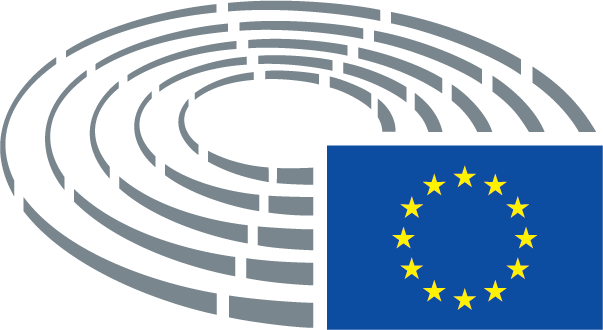 